SHAFAHAT 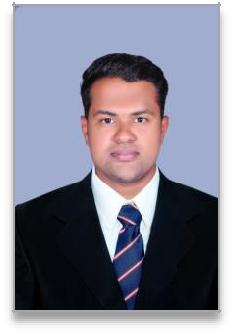 Email: shafahat-195561@2freemail.com 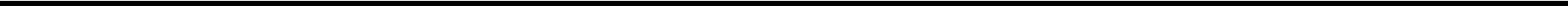 CAREER SUMMARY:A Mechanical engineer with 3 years experience as a MEP Engineer & Project Engineer in the Construction Field and District cooling plant Sector. I also having knowledge in HVAC designing , HAP analysis Calculation. And trying to secure a challenging position where I can contribute my skills as a Professional, Possessing competent technical skills ,gain knowledge and grow with the organization.TECHNICAL SKILLS:HVAC: Knowledge of basic concept of HVAC., Heat Load calculation ,HAP Analysis, Equipment used for heating cooling ,Air handling units, Fan coil units and Engineering Fundamentals related to HVACMEP: Terminology, symbols, and sources of mechanical, electrical, and plumbing engineering drafting and design information pertaining to building construction. Mechanical, electrical, and plumbing engineering customs and practices in expressing ideas, designs, and data in drawingsPROFESSIONALEXPERIENCE:Worked as Project Engineer ,from September 2017to Feb 2019.Roles & Responsibility:Checking technical designs and drawings to ensure that they are following correctly.Undertaking surveys.Setting out sites and organising facilities.Ensuring projects meets agreed specifications, budgets or time scales.Managing and Supervising projects site works.Providing technical advice and solving problems at sites.Executing Site works as per the plan diagram.Handling purchasing for the Material for the projects.Ensuring the safety of the all the workers in the sites.Preparing site reports and other paper works.Liaising with clients, subcontractors and other professional staff, especially quantity surveyors and the overall project manager.Company:	INDIA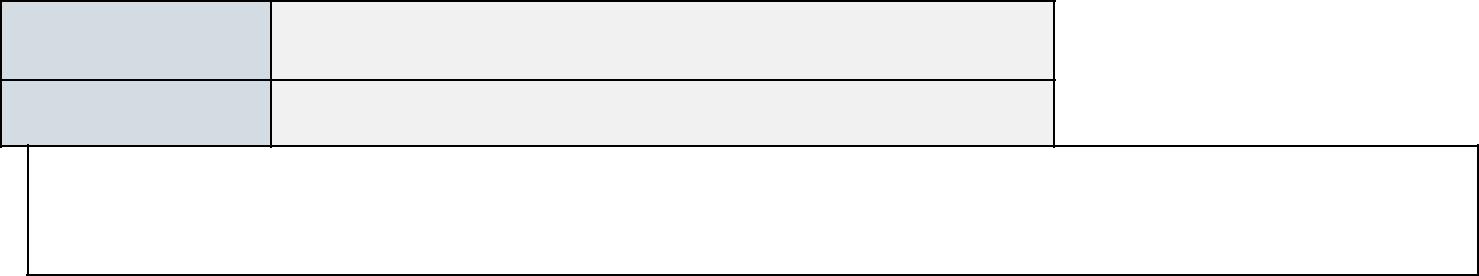 Designation:	MEP EngineerWorked in Unique MEP Engineering as MEP Engineer from june 2016 to October 2017.Roles & Responsibility:Heat Load Calculation using HAP analysis software.Drafting HVAC Plan Diagram accordingly to the calculation.Calculating the pipe& duct size as per the flow rate.Progress-Deliverables are being completed within baseline time scales.Manage MEP Installation on Projects.	Coordinating on MEP Site works with Inspection Agencies (installation, testing, commissioning, handover and acceptance phases).Inform/Update Management on Site Progress.Maintaining General Contractor and Sub Contractor Documents.Quality assurance(control and monitor project administrative procedures)Lead start-up and commissioning assistance process.Adhere to insurance ,safety and labour relations requirements.CLIENTS HANDLED:Tabreed.Dubai south.Khalifa Port- Abudhabi.Aurora Associates-Chennai.SOFTWARE SKILLS:AUTOCAD.HAP Analysis, ESP Calculation, E20 form.DUCT sizer, PIPE sizer.MS-OFFICE(MS-WORD, MS-POWERPOINT, MS-EXCEL, MS-OUTLOOK).CERTIFICATIONS AND LICENSE:DIPLOMA in AUTOCAD.DIPLOMA in MEP(HVAC,PLUMBING,FIRE FIGHTING Designing and Draughting ).UAE DRIVING LICENSE.EDUCATIONAL QUALIFICATION:DECLARATION.I hereby declare that the particulars given above are true to the best of my knowledge and belief.Place: DubaiDate :Yours truly,SHAFAHATDesignation:Project EngineerCourseCourseBoard/Board/InstitutionYear ofYear ofMarks%CourseCourseUniversityUniversityInstitutionCompletionCompletion/CGPAUniversityUniversityCompletionCompletion/CGPAB.EAnna UniversityAnna UniversitySt.Xavier’s Catholic201620166.2(Mechanical)(Mechanical)ChennaiChennaiCollege of Engg.20162016(CGPA)(Mechanical)(Mechanical)ChennaiChennaiCollege of Engg.(CGPA)State BoardState BoardSt.Mary Goretty HigherHSCState BoardState BoardSecondary School,2012201274 %HSC(TamilNadu)(TamilNadu)Secondary School,2012201274 %(TamilNadu)(TamilNadu)Manalikarai, KanyakumariManalikarai, KanyakumariState BoardState BoardSt.Mary Goretty HigherSSLCState BoardState BoardSecondary School,2010201080%SSLC(TamilNadu)(TamilNadu)Secondary School,2010201080%(TamilNadu)(TamilNadu)Manalikarai ,KanyakumariManalikarai ,KanyakumariPERSONAL DETAILS:PERSONAL DETAILS:PERSONAL DETAILS:PERSONAL DETAILS:PERSONAL DETAILS:PERSONAL DETAILS:PERSONALDETAILSPERSONALDETAILSDate of BirthDate of Birth29t h June 1995SexSexMaleLanguages KnownLanguages KnownLanguages KnownLanguages KnownTamil, English, Hindi, Malayalam,Tamil, English, Hindi, Malayalam,NationalityNationalityINDIANMarital StatusMarital StatusMarital StatusMarital StatusSingle